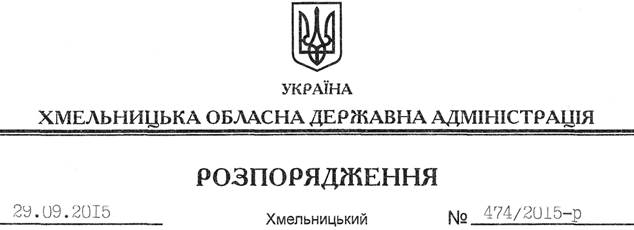 На підставі статей 2, 6, 13, 39 Закону України “Про місцеві державні адміністрації”, статей 12, 14 Закону України “Про свободу совісті та релігійні організації”, розглянувши подані документи для реєстрації статуту релігійної організації, враховуючи заяву релігійної громади Римсько-католицької церкви с. Тинна Дунаєвецького району Хмельницької області від 02.09.2015 року та витяг з протоколу загальних зборів віруючих громадян від 15.08.2015 року:Зареєструвати статут РЕЛІГІЙНОЇ ОРГАНІЗАЦІЇ “РЕЛІГІЙНА ГРОМАДА (ПАРАФІЯ) УСПІННЯ ПРЕСВЯТОЇ ДІВИ МАРІЇ КАМ’ЯНЕЦЬ-ПОДІЛЬСЬКОЇ ДІЄЦЕЗІЇ РИМСЬКО-КАТОЛИЦЬКОЇ ЦЕРКВИ У С. ТИННА ДУНАЄВЕЦЬКОГО РАЙОНУ ХМЕЛЬНИЦЬКОЇ ОБЛАСТІ” у новій редакції.Голова адміністрації			М.ЗагороднийПро реєстрацію статуту РЕЛІГІЙНОЇ ОРГАНІЗАЦІЇ “РЕЛІГІЙНА ГРОМАДА (ПАРАФІЯ) УСПІННЯ ПРЕСВЯТОЇ ДІВИ МАРІЇ КАМ’ЯНЕЦЬ-ПОДІЛЬСЬКОЇ ДІЄЦЕЗІЇ РИМСЬКО-КАТОЛИЦЬКОЇ ЦЕРКВИ У С. ТИННА ДУНАЄВЕЦЬКОГО РАЙОНУ ХМЕЛЬНИЦЬКОЇ ОБЛАСТІ” у новій редакції